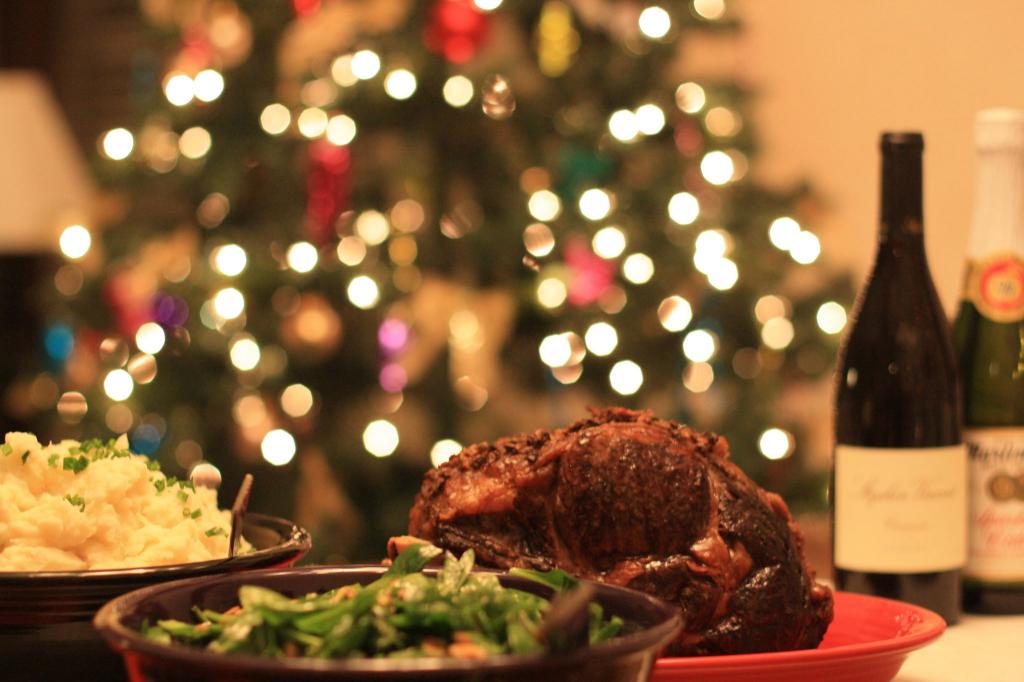 Новогодние банкеты для программ с отправлением из МосквыНовогодний банкет в ресторане гостиницы «Северная»*блюда на выбор*стоимость*меню*детское менюРождественский ужин в ресторане гостиницы «Северная»*блюда на выбор*стоимость*меню*детское менюНовогодний банкет в ресторане гостиницы «Питер Инн»*блюда на выбор*стоимость*меню*детское менюНовогодний банкет в ресторане гостиницы «Фрегат»*напитки на выбор*стоимость*менюНовогодний банкет в ресторане гостиницы «Карелия & SPA»*блюда на выбор*стоимость*меню*детское менюНОВОГОДНИЙ БАНКЕТ В РЕСТОРАНЕ ГОСТИНИЦЫ «северная»Дата проведения: 31 декабря 2020, сбор гостей в 21.00.ВНИМАНИЕ: *Места за столами не выбираются. Столы на банкете общие.**При подаче заявки на туры 31.12.2020-03.01.2021 просим уточнять следующую информацию у туристов ЗАРАНЕЕ:- туристам с 18 лет необходимо выбрать алкогольный напиток (вино или водка) + 1 горячее блюдо (мясо/рыба),Вино Дон Хуан (красное/белое) 750 мл.ИЛИ Водка «Тундра» 500 мл.Стейк из свинины с взваром из карельских ягод 130/100/50 гр. (подается с овощным соте – цукини, баклажан, морковь, перец, шампиньон, лук, чеснок)ИЛИ Стейк из форели с икорным соусом 120/100/50 гр. (подается с овощным соте – цукини, баклажан, морковь, перец, шампиньон, лук, чеснок)- туристам с 13 до 17 лет необходимо выбрать 1 горячее блюдо (мясо/рыба),Стейк из свинины с взваром из карельских ягод 130/100/50 гр. (подается с овощным соте – цукини, баклажан, морковь, перец, шампиньон, лук, чеснок)ИЛИ Стейк из форели с икорным соусом 120/100/50 гр. (подается с овощным соте – цукини, баклажан, морковь, перец, шампиньон, лук, чеснок)- дети по детскому меню (4-12 лет включительно) получают набор блюд, необходимо выбрать салат (описание детского меню ниже)Салат «Бабочка» 120 гр. (томаты, огурцы свежие, сметана)ИЛИ Салат «Цыпа» 140 гр. (отварное филе куриной грудки, овощи отварные, майонез, яйцо)***Просим обратить внимание на то, что при отсутствии информации по горячему блюду и алкоголю, ресторан в одностороннем порядке примет решение, что подать гостям в день проведения мероприятия, и недовольства туристов на месте приниматься не будут. Пожалуйста, примите к сведению.Открытая стоимость: 6000 рублей (первый этаж) и 5000 рублей (второй этаж) – взрослый тариф, от 18 лет включительно. Комиссия агентству – 100 рублей.5250 рублей (первый этаж) и 4250 рублей (второй этаж) – детский тариф, от 13 до 17 лет включительно. Дети получают взрослое меню, но без алкоголя. Комиссия агентству – 50 рублей.1000 рублей – детский тариф от 4 до 12 лет включительно. Комиссия агентству – 50 рублей.0 рублей – детский тариф от 0 до 3 лет включительно без предоставления меню, но с посадочным местом.В стоимость включено:- Новогодняя развлекательная программа с ведущим,- Специально разработанное меню,- Безалкогольные и алкогольные напитки в рамках меню.Дополнительно оплачивается: - дополнительные блюда и напитки, не включенные в меню банкетаМеню:ЗакускиОвощное ассорти 95/15 гр. (томаты свежие, перец болгарский, огурец свежий, шампиньоны печеные, соус «Сырный»)Форель шеф-посола 40/30 гр. (филе форели шеф – посола, подается со сливочным маслом, лимоном, оливками)Мясные деликатесы 60/15 гр. (пряная буженина, отварной говяжий язык, рулет куриный, соус из черной смородины)Сырная тарелка 88 гр. (пармезан, сулугуни, гауда, адыгейский, мед, орехи) Ассорти русских закусок 105 гр. (винегрет, соленый огурец, капуста квашеная, холодец, сельдь)Судак в кляре 100 гр. (судак, лимон, зелень)Закуска «Капрезе» 90 гр. (помидор, моцарелла, руккола, соус Бальзамический, соус «Песто)САЛАТЫСалат «Губернаторский» 100 гр. (филе подкопченной форели, свежий огурец, кукуруза конс., майонез, перепелиное яйцо, икра красная)Салат «Швейцарский» 150 гр. (ростбиф, буженина, язык говяжий, помидор, огурец, салат листовой, майонез, горчица дижонская, сыр пармезан, сок лимона)Салат «Британия» 100 гр. (куриная грудка, ананас конс., шампиньоны, салат листовой, авокадо, помидоры черри, яйцо, майонез, зелень)Салат «Греческий» 100 гр. (огурцы, помидоры, перец болгарский, лук красный, салат Микс, оливки, сыр Фета)ГОРЯЧЕЕ БЛЮДА (одно блюдо на выбор, выбрать заранее)Стейк из свинины с взваром из карельских ягод 130/100/50 гр. (подается с овощным соте – цукини, баклажан, морковь, перец, шампиньон, лук, чеснок)ИЛИ Стейк из форели с икорным соусом 120/100/50 гр. (подается с овощным соте – цукини, баклажан, морковь, перец, шампиньон, лук, чеснок)НАПИТКИ И ДР.Морс 200 мл.Вода «Карелия Аква» 500 мл.Хлебная тарелка 25/25 гр.Фруктовая ваза 150 гр.Шампанское 150 мл.НА ВЫБОР (ВЫБОР ЗАРАНЕЕ):  Вино Дон Хуан (красное/белое) 750 мл. ИЛИ Водка «Тундра» 500 мл.Детское меню для детей 4-12 лет:САЛАТ (одно блюдо на выбор, выбрать заранее)Салат «Бабочка» 120 гр. (томаты, огурцы свежие, сметана)ИЛИ Салат «Цыпа» 140 гр. (отварное филе куриной грудки, овощи отварные, майонез, яйцо)ВТОРОЕ БЛЮДОНаггетсы с картофелем фри 100/100/30 гр. (обжаренное куриное филе в золотистой корочке, картофель фри, кетчуп)ДЕСЕРТДесерт «Тирамису» 130/5/2 гр. НАПИТКИ И ДР.Морс 200 мл.Хлеб 25/25гр. РОЖДЕСТВЕНСКИЙ УЖИН В РЕСТОРАНЕ ГОСТИНИЦЫ «северная»Дата проведения: 6 января 2021, сбор гостей.ВНИМАНИЕ: *Места за столами не выбираются.  Столы на ужине общие.**При подаче заявки на туры 4-7.01.2020 просим уточнять следующую информацию у туристов ЗАРАНЕЕ:- туристам с 14 лет необходимо выбрать 1 горячее блюдо (мясо/рыба),Запеченный стейк судака с соусом «Белое вино» 120/100/40 гр. (подается с картофельными дольками) ИЛИ Буженина запеченная в медово-горчичном соусе 120/40 гр. (подается с картофельными дольками)- дети по детскому меню (4-13 лет включительно) получают фиксированный набор блюд, выбора не требуется (описание детского меню ниже).***Просим обратить внимание на то, что при отсутствии информации по горячему блюду и алкоголю, ресторан в одностороннем порядке примет решение, что подать гостям в день проведения мероприятия, и недовольства туристов на месте приниматься не будут. Пожалуйста, примите к сведению.стоимость: 3000 рублей – взрослый тариф, от 13 лет включительно. Алкоголь (50 гр.бальзама) предоставляется только взрослым от 18 лет. Дети 13-17 лет получают молочный коктейль вместо бальзама. Комиссия агентству – 100 рублей.1500 рублей – детский тариф от 4 до 12 лет включительно. Комиссия агентству – 50 рублей.0 рублей – детский тариф от 0 до 3 лет включительно без предоставления меню, но с посадочным местом.Меню:ХОЛОДНЫЕ ЗАКУСКИОвощное ассорти 95/15 гр. (томаты свежие, перец болгарский, огурец свежий, шампиньоны печёные, соус «Сырный»)Форель шеф-посола 40/30 гр. (филе форели шеф – посола, подаётся со сливочным маслом, лимоном, оливками)Мясные деликатесы 60 /15 гр. (пряная буженина, отварной говяжий язык, рулет куриный, соус из чёрной смородины)Баклажаны «Пармеджано» 150 гр. (баклажан, томат свежий, соус «Маринара», сыр моцарелла, сыр пармезан, черри, руккола, соус «Песто») САЛАТЫСалат «Онего» с форелью шеф-посола 100 гр. (форель шеф-посола, картофель отварной, морковь, яйцо, огурец свежий, огурец солёный, масло растительное)Салат «Поморский» 100 гр. (говядина отварная, перец болгарский, белые грибы, картофель, огурец солёный, яйцо, заправка «Провансаль»)Салат «Гнездо глухаря» 190 гр. (куриное филе, грибы обжаренные, морковь корейская, яйцо перепелиное, лист салата, картофель пай, майонез)ГОРЯЧИЕ БЛЮДА (одно блюдо на выбор, выбрать заранее)Запеченный стейк судака с соусом «Белое вино» 120/100/40 гр. (подается с картофельными дольками) ИЛИ Буженина запеченная в медово-горчичном соусе 120/40 гр. (подается с картофельными дольками)ДОПОЛНИТЕЛЬНОМорс 500 мл.Вода «Карелия Аква» 500 мл.Калитка с пшеном 30 гр.Калитка с картофелем 30 гр.Штрудель яблочный с ванильным соусом и мороженым 220 гр.Бальзам «Карельский» 50 мл. (для туристов с 18 лет)Чай пакетированный 200 мл.Детское меню для детей 4-12 лет:САЛАТСалат «Цыпа» 140 гр. (отварное филе куриной грудки, овощи отварные, майонез, яйцо)ВТОРОЕ БЛЮДОНаггетсы с картофелем фри 100 /100/30 гр. (обжаренное куриное филе в золотистой корочке, картофель фри, кетчуп)ДЕСЕРТ И ДР.Десерт Брауни с шоколадным муссом 120/98/2 гр.Молочный коктейль 250 мл.Сок в ассортименте 200 мл.Хлеб 25/25 гр.НОВОГОДНИЙ БАНКЕТВ РЕСТОРАНЕ ГОСТИНИЦЫ «ПИТЕР ИНН»Дата проведения: 31 декабря 2020, сбор гостей.ВНИМАНИЕ: *Места за столами не выбираются. Столы на банкете общие.**При подаче заявки на туры 31.12.2020-03.01.2021 просим уточнять следующую информацию у туристов ЗАРАНЕЕ:- туристам с 12 лет необходимо выбрать 1 горячее блюдо (мясо/рыба),Лосось пашот с брокколи и белым соусом 250 гр.ИЛИ Говяжья вырезка на картофельном дранике со смородиновым соусом 350 гр.- дети от 2 до 11 лет включительно получают фиксированное горячее блюдо (куриная котлетка с картофельным пюре и томатами черри), выбора не требуется.***Просим обратить внимание на то, что при отсутствии информации по горячему блюду, ресторан в одностороннем порядке примет решение, что подать гостям в день проведения мероприятия, и недовольства туристов на месте приниматься не будут. Пожалуйста, примите к сведению.стоимость: 6900 рублей – взрослый тариф, от 12 лет включительно. Комиссия агентству – 100 рублей.4200 рублей – детский тариф, от 2 до 11 лет включительно. Комиссия агентству – 50 рублей.0 рублей – детский тариф, от 0 до 1 лет включительно (без предоставления отдельного посадочного места и питания). В стоимость включено:Welcome drink, развлекательная программа, праздничное меню (закуски и салаты, горячее на выбор, десерт), а также безалкогольные и алкогольные напитки (с 18 лет) по системе «ВСЁ ВКЛЮЧЕНО». Для детей новогодняя программа: отдельный игровой зал, анимация, конкурсы, «сладкий стол» и другие развлечения. Дополнительно оплачивается:дополнительные блюда и напитки, не включенные в меню банкетаМеню:ХОЛОДНЫЕ ЗАКУСКИАссорти закусок 230 гр. (канапе с сыром и ананасом, канапе с сыром Фета, канапе с сыром Сулугуни, профитроль с форелевым муссом, тост с сельдью, волованы с печенью трески)Рыбное плато 160 гр. (гравлакс, форель с/с, жареный угорь, икра лососёвая, пшеничный тост, сливочное масло)Мясное плато 230 гр. (студень из трёх видов мяса, буженина, говяжий язык, жареная индейка)Овощное плато 160 гр. (солёные грузди, маринованные опята, томаты черри, корнишоны и черемша, квашеная капуста, свежие овощи, зелень; подается со сметаной)Домашний хлеб 60 гр. (пшеничный, ржаной)САЛАТЫСалат «Оливье» с говядиной 150 гр.Салат с кальмаром 100 гр. (жареный кальмар, томаты черри, свежий огурец, руккола, медово-горчичная заправка)Баварский салат 100 гр. (колбаски, картофель, красный и зелёный лук, бекон, каперсы, заправка на основе винного уксуса и дижонской горчицы)ГОРЯЧАЯ ЗАКУСКАЗакуска из слоеного теста с лисичками 80 гр. ГОРЯЧЕЕ БЛЮДО НА ВЫБОР (одно блюдо на выбор, выбрать заранее)Лосось пашот с брокколи и белым соусом 250 гр. ИЛИ Говяжья вырезка на картофельном дранике со смородиновым соусом 350 гр.ДЕСЕРТЫМятный мусс 80 гр.Фруктовое плато 200 гр. (мандарин, виноград, ананас)НАПИТКИ БЕЗ ОГРАНИЧЕНИЙМорс клюквенный Вода негазированная Чай КофеВино (белое/красное, полусухое/полусладкое)Шампанское (полусухое/полусладкое)ВодкаПиво Paulaner собственной пивоварниДЕТСКОЕ МЕНЮ:ХОЛОДНЫЕ ЗАКУСКИАссорти закусок 125 гр. (канапе с сыром и ананасом, канапе с сыром Фета, канапе с сыром Сулугуни)Мясная тарелка 70 гр. (буженина, говяжий язык, жареная индейка)Овощная тарелка 70 гр. (томаты, огурцы, сладкий перец)САЛАТЫСалат «Столичный » 150 гр. (курица гриль, картофель, свежий огурец, маринованный огурец, крабовые палочки, горошек, яйцо)ГОРЯЧАЯ ЗАКУСКАБлинчик с ветчиной и сыром 130 гр. (подается со сметаной)ГОРЯЧЕЕ БЛЮДО Куриная котлета с картофельным пюре и томатами черри 250 гр.ДЕСЕРТЫМятный мусс 80 гр.Фруктовая тарелка 100 гр. (мандарин, яблоко)НАПИТКИ БЕЗ ОГРАНИЧЕНИЙМорс клюквенный Вода негазированная Чай НОВОГОДНИЙ БАНКЕТВ РЕСТОРАНЕ ГОСТИНИЦЫ «ФРЕГАТ»Дата проведения: 31 декабря 2020 (с 22.00 до 04.00), сбор гостей в 22.00.ВНИМАНИЕ: *Места за столами не выбираются.  Столы на банкете общие.**При подаче заявки на туры 31.12.2020-03.01.2021 просим уточнять следующую информацию у туристов ЗАРАНЕЕ:- туристам с 18 лет необходимо выбрать алкогольный напиток (водка, шампанское вино белое/красное):Водка 1 бут.ИЛИ Игристое белое вино брют/полусладкое 1 бут.ИЛИ Вино белое сухое 1 бут.ИЛИ Вино красное сухое 1 бут.- туристам с 18 лет выбирать заранее горячее блюдо не нужно: опрос будет происходить на месте.- дети от 3 до 17 лет включительно получают фиксированное горячее блюдо (котлеты из индейки с картофельным пюре на молоке), выбора не требуется.***Просим обратить внимание на то, что при отсутствии информации по горячему блюду, ресторан в одностороннем порядке примет решение, что подать гостям в день проведения мероприятия, и недовольства туристов на месте приниматься не будут. Пожалуйста, примите к сведению.Открытая стоимость: 6900 рублей – взрослый тариф, от 18 лет включительно. Комиссия агентству – 100 рублей.5900 рублей – детский тариф, от 3 до 17 лет включительно. Комиссия агентству – 50 рублей.0 рублей – детский тариф, от 0 до 2 лет включительно (без предоставления отдельного посадочного места).В стоимость включено:Новогодняя развлекательная программа с ведущим и диджеем, специально разработанное меню, безалкогольные и алкогольные напитки в рамках меню, игры и конкурсы.Дополнительно оплачивается:дополнительные блюда и напитки, не включенные в меню банкетаМеню:ХОЛОДНЫЕ ЗАКУСКИВителлотоннато. Классическая итальянская закуска из фермерской телятины с соусом из тунца в собственном соку, анчоусов и каперсов.Говяжий язык с соусом из сливок, сыра маскарпоне и тёртого хренаБрускеттас нежным паштетом из куриной печениКарпаччо из мурманского палтуса в соусе из спелых лаймов и апельсиновСлайсы карельской форели нежного посолаКарпаччо из мурманской сельди с жареным картофелем, репчатым луком и растительным масломБрускеттас паштетом из палтуса горячего копченияАнтипасти. Карпаччо из сырокопченой утки, тонкие слайсы пряной салями, сыр моцарелла, пармезан, вяленые томаты, оливкиКомпозиция из сезонных фруктовСАЛАТЫСалат «Баренц» из северных креветок Borealis с мурманским гребешком, листьями салата, авокадо и томатами черриСалат с ростбифом из мраморной говядины, запеченной тыквой и домашним майонезомФреш-салат с сыром моцарелла и базиликомГОРЯЧАЯ ЗАКУСКАСливочный тарт с лососем, шпинатом и фисташкойГОРЯЧЕЕ БЛЮДО НА ВЫБОР (одно блюдо на выбор, выбИрать заранеЕ НЕ НУЖНО, опрос на месте)Филе североморской трески с белыми грибами, голландским соусом и отварным картофелемИЛИ Медальоны из фермерской телятины в винном соусе с отварным картофелемНАПИТКИ И ДР.Морс клюквенно-брусничныйВода минеральная негазированнаяСвежевыпеченный хлебКарельские калитки с картофелем и пшеномНА ВЫБОР (ВЫБОР ЗАРАНЕЕ): Водка 1 бут. ИЛИ Игристое белое вино брют/полусладкое 1 бут. ИЛИ Вино белое сухое 1 бут. ИЛИ Вино красное сухое 1 бут.ПРОГРАММА ВЕЧЕРА «НОВОГОДНЯЯ ВЕЧЕРИНКА»22:00•Welcome / сбор гостей•Музыкальное оформление (живая музыка)•Фотосессия в тематической фотозоне•Рассадка гостей23:00•Открытие праздника (официальный блок)•Приветствие гостей•Банкетная пауза•Танцевальная пауза, вокальные номера23:45•Сказочный блок (встреча Нового года)•Интерактив с гостями•Новогоднее обращение президента РФ и поздравления•Танцевальная пауза, вокальные номера01:00•Развлекательная программа•Игры и конкурсы01:30•Приглашение за праздничный стол•Конкурсная программа•Танцевальная пауза02:00•Приглашение за праздничный стол•Выход Деда Мороза •Игровой блок с Дедом Морозом02:30 -04:00•ДискотекаНОВОГОДНИЙ БАНКЕТВ РЕСТОРАНЕ ГОСТИНИЦЫ «Карелия & SPA»Дата проведения: 31 декабря 2020 (с 23.00 до 04.00), сбор гостей в 23.00.ВНИМАНИЕ: *Места за столами не выбираются. Столы на банкете общие.**При подаче заявки на туры 31.12.2020-03.01.2021 просим уточнять следующую информацию у туристов ЗАРАНЕЕ:- туристам с 13 лет необходимо выбрать 1 горячее блюдо (мясо/рыба),Стейк из свиной вырезки (подаётся с гратеном из картофеля – картофель, запечённый слоями со сливками, пармезаном и тимьяном)ИЛИ Судак, запечённый в панировке с горчичным соусом (подаётся с гратеном из картофеля – картофель, запечённый слоями со сливками, пармезаном и тимьяном)- дети от 3 до 12 лет включительно получают фиксированное горячее блюдо (шашлычок куриный с томатами черри и картофель фри с кетчупом), выбора не требуется.***Просим обратить внимание на то, что при отсутствии информации по горячему блюду, ресторан в одностороннем порядке примет решение, что подать гостям в день проведения мероприятия, и недовольства туристов на месте приниматься не будут. Пожалуйста, примите к сведению.Открытая стоимость: 6600 рублей – взрослый тариф, от 12 лет включительно. Комиссия агентству – 100 рублей.2800 рублей – детский тариф, от 3 до 12 лет включительно. Комиссия агентству – 50 рублей.0 рублей – детский тариф, от 0 до 2 лет включительно (без предоставления питания). В стоимость включено:новогодняя развлекательная программа с Дедом Морозом,фотозона и фотограф,разнообразные конкурсы,возможность выиграть поездку на Кижи, сертификаты от Спа-центра Карелия и ресторана Карелия,праздничные блюда от шеф-повара Ильи Вишневского,праздничный фейерверк.Дополнительно оплачивается: дополнительные блюда и напитки, не включенные в меню банкетаМеню:ЗАКУСКИОвощная грядка из Кузаранды (редис, огурцы, помидоры, сладкий перец)Профитроли с крабовой начинкой (профитроль с начинкой из крабового мяса, сыра пармезан, сливочно-творожного сыра, оливок, грецкого ореха, майонеза и чеснока)Волованы со сливочно-куриным паштетом (печень куриная, сливки, сливочное масло, лук репчатый)Холодец по-домашнему с горчицей (свинина, говядина, курица)Рыбное ассорти (форель, судак в кляре, кальмар в соусе песто)Мясное ассорти (буженина, язык, кура домашнего копчения, розовый соус (хрен, свекла))САЛАТЫСалат с грудинкой (грудинка, кукуруза, редис, огурцы, помидоры, сладкий перец, оливковое масло)Салат греческий с сыром фета (салат айсберг, помидоры, огурцы, перец болгарский, оливки, сыр фета, оливковое масло)Салат «Рускеала» (форель с/с, огурцы, морковь, картофель, яйцо, зелень, сыр, майонез)Салат «Цезарь» с курицей (салат айсберг, филе грудки из собственной коптильни, помидоры черри, сыр пармезан, яйцо, заправка)Салат «Сытный» (картофель, сыр мини-моцарелла, помидоры черри, салат айсберг, яйцо отварное, горошек, масло оливковое, каперсы)ГОРЯЧЕЕ БЛЮДО НА ВЫБОР (одно блюдо на выбор, выбрать заранее)Стейк из свиной вырезки (подаётся с гратеном из картофеля – картофель, запечённый слоями со сливками, пармезаном и тимьяном)ИЛИ Судак, запечённый в панировке с горчичным соусом (подаётся с гратеном из картофеля – картофель, запечённый слоями со сливками, пармезаном и тимьяном)ДЕСЕРТЫДесерт «Семифредо» (сливки, яйца, сахар, белый шоколад, малина, фисташки)МандариныНАПИТКИМорс из карельских ягод Чай КофеНА ВЫБОР (ВЫБОР ЗАРАНЕЕ):Сет из трёх безалкогольных напитков (коктейли «Мохито» и «Облепиха-Маракуйя», чай «Лаванда-базилик» (400/450/450 мл.)Водка «Tundra», Россия 500 мл.Вино красное сухое «Арабелла Мерло», ЮАР 750 мл.Вино белое сухое «Арабелла Совиньон Блан», ЮАР 750 мл.ДЕТСКОЕ МЕНЮ:Салат «Оливье»Шашлычок куриный с томатами черри и картофель фри с кетчупомМолочный коктейльСок яблочный (без ограничения)